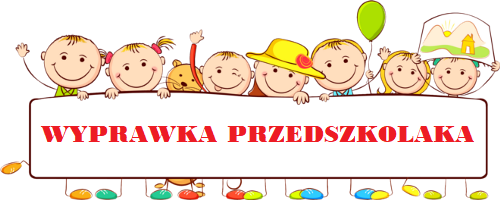 Punkt Przedszkolny „Rosochatek”kredki drewniane, grube (najlepiej firmy Bambino lub Astra)kredki świecowe (najlepiej firmy Bambino lub Astra)temperówka (najlepiej firmy Milan)farby plakatowepiórnikblok techniczny biały (2 szt.)blok techniczny kolorowy(2 szt.)blok rysunkowy kolorowy(2 szt.)plastelina (12 kolorów)1 ryza papieru ksero 2 kleje w sztyfcie (najlepiej firmy Amos)zeszyt 60 kartkowy czystykolorowanka dostosowana do wieku dzieckatekturowa teczka A4 z gumkąręcznik papierowy, chusteczki higieniczne wyciągane (w pudełku)  oraz chusteczki nawilżane (raz w miesiącu)kubeczek plastikowy – podpisanykomplet ubrań na zmianę – w podpisanej torebce lub workukapcie w worku – podpisane